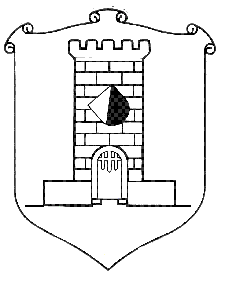 Městský úřad Lysá nad LabemOdbor výstavby a životního prostředíHusovo náměstí 23, 289 22 Lysá nad LabemVEŘEJNÁ VYHLÁŠKAOPATŘENÍ OBECNÉ POVAHYMěstský úřad Lysá nad Labem, Odbor výstavby a životního prostředí (dále jen „správní orgán“), jako obecní úřad obce s rozšířenou působností, vykonávající státní správu myslivosti podle § 60 zákona č. 449/2001 Sb., o myslivosti ve znění pozdějších předpisů (dále jen „zákon o myslivosti“), místně příslušný podle § 11 zákona č. 500/2004 Sb., správní řád, ve znění pozdějších předpisů (dále jen „správní řád“), vydává v souladu s ustanovením § 171 až § 174 správního řádu a podle § 9 odst. 3 zákona o myslivosti opatření obecné povahy, kterým se nařizuje zákaz vstupu do částí honitby Lysá nad Labem - Litol, mimo zpevněné cesty a zákaz volného pobíhání psů na žádost uživatele honitby do lokalit 1. Židovák, 2. Doubka, 3. Za cukrovarem, 4. Bažantnice, 5. Zbudov, 6. Pod strání, 7. Kozí chlup, 8. Karlovský les, 9. Sedlčansko, 10. Zmatov, 11. Mrštník, 12. Řehačka s políčkem za chatami. Opatření obecné povahy se vydává podle ustanovení § 9 odst. 3 zákona o myslivosti na základě žádosti uživatele honitby Lysá nad Labem – Litol, Mysliveckého spolku Lysá nad Labem – Černava, identifikační kód honitby  CZ2113110030, jejímž držitelem je honební společenstvo Lysá nad Labem – Litol, Na Staré Vsi 18, 289 22 Lysá nad Labem, IČ:47528559 (dále též „žadatel nebo Myslivecký spolek Lysá nad Labem-Černava“)Požadovaný zákaz vstupu je v období od 01.04.2022 do 30.06.2022, v lokalitách vyznačených na přiložené mapce. Vzhledem k ustanovení § 9 odst. 3zákona o myslivosti má omezení vstupu do částí honitby za účel ochranu při hnízdění, kladení a odchovu volně žijících živočichů, nikoliv bránit obecnému užívání krajiny návštěvníky. Z výše uvedeného důvodu se zákaz vstupu nebude vztahovat:na veřejné komunikace,na účelové komunikace, které slouží ke spojení jednotlivých nemovitostí pro potřeby vlastníků nemovitostí nebo ke spojení těchto nemovitostí s ostatními pozemními komunikacemi nebo k obhospodařování zemědělských a lesních pozemků,na vyznačené trasy,na hospodářskou činnost vlastníků, popřípadě nájemců honebních pozemků.Na přístupových cestách budou žadatelem umístěny informační tabule s upozorněním na tento zákaz spolu s kopií OOP. Žadatel seznámí se zněním tohoto OOP personál a vybaví odpovědné pracovníky jeho kopií.Opatření obecné povahy se vydává pro honitbu Lysá nad Labem – Litol, identifikační kód honitby CZ2113110030, jejímž držitelem je honební společenstvo Lysá nad Labem – Litol, Na Staré Vsi 18, 289 22 Lysá nad Labem, IČ:47528559  Účelem omezení vstupu do částí honitby je ochrana volně žijících živočichů při hnízdění, kladení a odchovu mláďat, nikoli bránit obecnému užívání krajiny návštěvníky.Vyhlašovaný zákaz vstupu má za účel omezit neopatrný pohyb osob a zejména volné pobíhání psů při venčení v honitbě. Rušení zvěře zejména psy může mít za následek odumření vyvíjejícího se plodu ve vajíčcích či smrt mláďat. OdůvodněníMěstský úřad Lysá nad Labem, Odbor výstavby a životního prostředí jako orgán státní správy myslivosti  obdržel dne 02. 02. 2022 pod č.j. MULNL-OVŽP/8588/2022 žádost uživatele honitby Lysá nad Labem - Litol, Mysliveckého spolku Lysá nad Labem - Černava, IČ: 498 62 723, se sídlem Jiráskova 560, 289 22 Lysá nad Labem, ve věci nařízení zákazu vstupu do předmětné honitby v období od 1. dubna do 30. června 2022. Zákaz vstupu se vyhlašuje z důvodu zlepšování životních podmínek zvěře a zachování druhů volně žijících živočichů v honitbě. Vydaný zákaz vstupu má za účel zabránit nadměrnému rušení zvěře a dalších volně žijících živočichů při hnízdění a kladení mláďat a nikoliv bránit v obecném užívání krajiny, proto se obecný zákaz vstupu nevztahuje na pohyb po veřejných a účelových komunikacích a stejně tak po značených cestách. Neopatrný pohyb osob a zejména volné pobíhání psů při venčení v honitbě může mít za následek vyrušení živočichů při hnízdění či péči o mláďata, což může vést k odumření vyvíjejícího se plodu ve vajíčcích či smrti mláďat. Důvodem dočasného zákazu vstupu do výše uvedených částí je vytvoření ideálních podmínek pro zvěř. Jedním z možných způsobů, jak zlepšit podmínky pro zvířata je právě zabránění rušení zvěře a ostatních volně žijících živočichů v době hnízdění a péče o mláďata.                                                                  Platnost a účinnost Opatření obecné povahy nabývá účinnosti patnáctým dnem po dni vyvěšení veřejné vyhlášky na úřední desce městského úřadu Lysá nad Labem s platností do 30. června 2022, 
a to z důvodu zabezpečení klidu v honitbě zejména v době hnízdění, kladení a odchovu mláďat. Uvedená opatření se nevztahují na hospodářskou činnost vlastníků, popřípadě nájemců honebních pozemkůPoučení Proti opatření obecné povahy nelze podle ustanovení § 173 odst. 2 správního řádu podat opravný prostředek.„otisk úředního razítka“                                                                           		  Ing. Diana Samková vedoucí Odboru výstavby a životního prostředíPříloha: mapka se zákresem předmětné lokalityToto opatření musí být vyvěšeno po dobu 15 dnů.Vyvěšeno dne:   ……………			sejmuto dne: ...............................Razítko, podpis orgánu, který potvrzuje vyvěšení a sejmutí oznámení.Rozdělovník:Honební společenstvo Lysá nad Labem - Litol, IČO 47528559, starosta HS Vladimír Tržický, Na Staré Vsi 18, 289 22 Lysá nad LabemMyslivecký spolek Lysá nad Labem - Černava, IČO 49862723, Jiráskova 560, Lysá nad Labem – Litol, předseda spolku Pavel Drahotský MBA 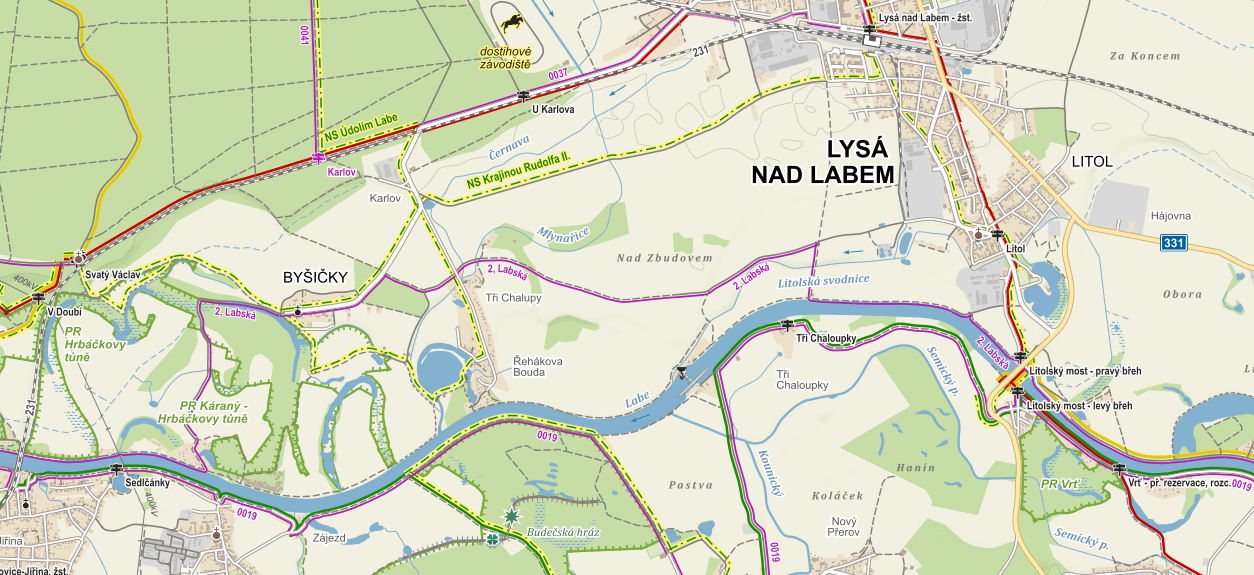 Spis. Zn. č.:MULNL-OVŽP/8588/2022/SamNaše č.j.:MULNL-OVŽP/16767/2022/SamVaše č.j.:Vyřizuje:Ing. Diana SamkováTelefon:325 510 286E-mail:diana.samkova@mestolysa.czDat.schránka:5adasauDatum:04. 03. 2022